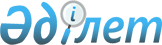 О внесении изменений в постановление Кабинета Министров Республики Казахстан от 12 июля 1995 г. N 952 и от 31 июля 1995 г. N 1041
					
			Утративший силу
			
			
		
					Постановление Правительства Республики Казахстан от 19 марта 1996 г. N 333.  Утратило силу - постановлением Правительства РК от 25 мая 2002 г. N 569 ~P020569

      В целях реализации Указа Президента Республики Казахстан, имеющего силу Закона, от 21 декабря 1995 г. N 2703 U952703_ "О внесении изменений и дополнений в некоторые законодательные акты Республики Казахстан и Указы Президента Республики Казахстан, имеющие силу Закона" Правительство Республики Казахстан постановляет: 



 

      Внести в некоторые решения Правительства Республики Казахстан следующие изменения: 

      1. В постановлении Кабинета Министров Республики Казахстан от 12 июля 1995 г. N 952 P950952_ "Об утверждении Положения о порядке и условиях проведения специализированного открытого аукциона по реализации арестованного органами налоговой службы имущества в связи с задолженностью налогоплательщика - юридического лица перед государством по налогам и другим обязательным платежам в бюджет" (САПП Республики Казахстан, 1995 г., N 24, ст. 272): 

      в названии и в тексте постановления слово "арестованного" заменить словами "ограниченного в распоряжении"; 

      в Положении о порядке и условиях проведения специализированного открытого аукциона по реализации арестованного органами налоговой службы имущества в связи с задолженностью налогоплательщика - юридического лица перед государством по налогам и другим обязательным платежам в бюджет, утвержденном указанным постановлением: 

      в названии и в тексте слова "арестованного", "арест", "арестованным", "ареста" заменить соответственно словами "ограниченного в распоряжении", "ограничение в распоряжении", "ограниченным в распоряжении", "ограничения в распоряжении"; 

      пункты 3 и 4 изложить в следующей редакции: 

      "3. Устроителями аукциона являются юридические лица, определяемые в порядке, предусмотренном Главной налоговой инспекцией Министерства финансов Республики Казахстан (далее - Организаторы торгов). 

      4. Организаторы торгов принимают имущество от налогоплательщика-должника для реализации на условиях аукционной продажи, при этом определяется порядок доставки и хранения товарно-материальных ценностей"; 

      пункт 11 изложить в следующей редакции: 

      "11. Издержки аукциона покрываются за счет комиссионного вознаграждения, причитающегося Организаторам торгов"; 

      в пункте 16: 

      в абзаце четвертом после слов "по согласованию с" дополнить словом "налогоплательщиком", исключив слова "но не ниже балансовой (учетной) стоимости, по основным фондам (средствам) - остаточной стоимости"; 

      абзац пятый изложить в следующей редакции: 

      "Если после снижения цены на товар продать его не удается, аукцион по нему прекращается. Товар снимается с аукциона и может быть повторно выставлен на аукцион с измененной начальной ценой, согласованной между Продавцом и Организаторами торгов, по согласованию с налогоплательщиком. Если присутствует лишь один участник торгов, изъявивший желание приобрести товар по цене, не ниже стартовой, аукцион считается не состоявшимся, а товар снимается с торгов для продажи этому участнику. В этом случае договор купли-продажи заключается между налогоплательщиком-должником и покупателем с выплатой комиссионного вознаграждения Организаторам торгов"; 

      в пунктах 2, 7 - 10, 12, 14, 16, 19, 27, 28 слова "Организатором проведения аукциона является заинтересованный орган", "Организатором", "Организатору", "Организатор торгов составляет", "организатора", "Организатор торгов предлагает", "Организатор торгов представляет", заменить словами "Организаторами проведения аукциона являются заинтересованные органы", "Организаторами", "Организаторам", "Организаторы торгов составляют", "Организаторов", "Организаторы торгов предлагают", "Организаторы торгов представляют". 

      в абзаце втором пункта 22 слова "наложивший на него арест", "производит арест дополнительного количества имущества" заменить словами "вынесший решение об ограничении распоряжения имуществом", "выносит решение об ограничении распоряжения дополнительным количеством имущества". 

      2. В постановлении Кабинета Министров Республики Казахстан от 31 июля 1995 г. N 1041 P951041_ "Об утверждении Положения о порядке наложения ареста на имущество налогоплательщика, не внесшего в установленные сроки налоги и другие обязательные платежи в бюджет" (САПП Республики Казахстан, 1995 г., N 26, ст. 307): 

      в названии и в тексте постановления слова "наложения ареста на имущество" заменить словами "вынесения решения об ограничении распоряжения имуществом"; 

      в Положении о порядке наложения ареста на имущество налогоплательщика, не внесшего в установленные сроки налоги и другие обязательные платежи в бюджет, утвержденным указанным постановлением: 

      в названии и в тексте слова "наложения ареста на имущество", "Наложение ареста на имущество" заменить словами "вынесения решения об ограничении распоряжения имуществом", "Вынесение решения об ограничении распоряжения имуществом";; 

      в абзаце первом пункта 3 слова "подлежащего аресту имущества" заменить словами "имущества, подлежащего ограничению в распоряжении"; 

      в абзаце первом пункта 4 слова "арест обращается" заменить словами "ограничение распоряжения налагается"; 

      в пункте 5: 

      в абзацах первом и четвертом слова "Решение об аресте имущества", "Аресту" заменить словами "Вынесение решения об ограничении распоряжения имуществом", "Ограничению в распоряжении"; 

      в абзацах пятом и шестом слова "аресту", "арест", "ареста имущества", "Арестованное" заменить словами "ограничению в распоряжении", "ограничение в распоряжении", "ограничения в распоряжении имуществом", "Ограниченное в распоряжении". 

      в пункте 6: 

      в абзаце первом слова "Арест имущества", "постановления" заменить словами "Ограничение в распоряжении имуществом", "решения"; 

      в абзаце втором слова "аресте", "ареста", "арестованного", "о производстве ареста имущества", "постановление" заменить словами "ограничении в распоряжении", "ограничения в распоряжении", "ограниченного в распоряжении", "об ограничении в распоряжении имуществом", "решение"; 

      в абзацах третьем и четвертом слова "о производстве ареста имущества", "арест имущества" заменить словами "об ограничении в распоряжении имуществом", "ограничение в распоряжении имуществом"; 

      в пункте 7 слова "о наложении ареста на имущество" заменить словами "об ограничении распоряжения имуществом"; 

      в приложении к Положению: 

      в названии акта слово "арестованного" заменить словами "ограниченного в распоряжении"; 

      в пункте 2: 

      слова "произвел арест имущества" заменить словами "вынес решение об ограничении распоряжения имуществом"; 

      слово "аресту" заменить словами "ограничению в распоряжении"; 

      слово "арестованным" заменить словами "ограниченным в распоряжении". 

 

     Премьер-Министр  Республики Казахстан
					© 2012. РГП на ПХВ «Институт законодательства и правовой информации Республики Казахстан» Министерства юстиции Республики Казахстан
				